   	Pressmeddelande IFK Göteborg Orientering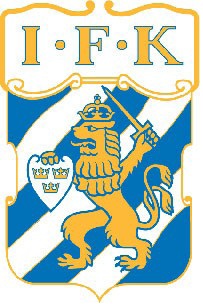 Så här på årets sista timmar vill vi, IFK Göteborg Orientering, bjuda på en nyårskaramell. Den schweiziska världslöparen Simona Aebersold med 7st VM och EM medaljer från det gångna året kommer att från 2022 att representera IFK Göteborg Orientering!Simona var den som på allvar utmanade Tove Alexandersson om den totala världscuptiteln i år där det inte avgjordes förrän på den sista deltävlingen. Endast 23 år gammal har Simona 7 st VM medaljer hemma i prisskåpet och två raka andra platser i den totala världscupen. Tillsammans med sin pojkvän Kasper Fosser (även sedan tidigare i IFK Göteborg) kommer hon nu ha Göteborg som bas i sin vidare satsning. Simona har under hösten varit i Göteborg vid flertalet tillfällen och framhäver som det största argumentet till klubbytet att få vara en del av den positiva IFK-andan och gemenskapen. – Jag ser verkligen fram emot att få vara en del av klubbmiljön i IFK Göteborg och få bra sparring i den dagliga träningen. En sparring som jag hoppas ska bidra till att jag tar nya steg i min karriär men ser även fram emot att få vara med och bidra till klubbens verksamhet och kämpa mot gemensamma mål som att vinna de stora stafetterna 10-mila och Venla.Att Simona väljer IFK Göteborg Orientering och Göteborg som bas för sin fortsatta satsning känns naturligtvis väldigt roligt kommenterar Fredrik Löwegren, elitledare i klubben. Det är också ett kvitto på att vi bedriver en attraktiv verksamhet. Vi har långsiktigt utvecklat vår tjejsatsning under flera år och har en väldigt stark trupp med den svenska landslagsstjärnan Sara Hagström i spetsen. Vi kände redan innan att vi har möjligheten att utmana om segrarna i 10-mila och Venla men självklart ökar nu chanserna att ta det sista klivet för att vinna 10-mila och Jukola/Venla även på damsidan.  2021 var ännu ett fantastikt år för IFK Göteborg Orientering. Kasper Fosser och Sara Hagström blev i somras världsmästare nere i Tjeckien och Malin Agervig Kristiansson visade att återväxten är god när hon blev juniorvärldsmästare i Turkiet i höstas. Totalt tog klubbens löpare 12 medaljer på VM och EM samt ytterliggare flertalet fina topplaceringar strax utanför pallen. Flertalet medaljer togs på de svenska mästerskapen som kröntes av att tjejerna försvarade sitt SM-guld i stafett. Nu blickar vi fram mot 2022, ett år där vi hoppas att pandemin ger vika och vi får en normal säsong igen. Målet är satt högt - 4:e raka segern för herrarna på 10-mila, inget någon klubb tidigare har lyckats med samt klubbens första 10-mila seger på damsidan! Vi vet att det är möjligt!Fakta Simona Aebersold Schweiziska, 23 år gammalPar med Kasper FosserVM 2021	1 silver och 3 brons VM 2019	2 silver, 1 brons EM 2021	1 guld, 1 silver. 1 bronsJVM 2015-2018    9 st guld2:a totala världscupen 2019 och 2021Mer infoFredrik LöwegrenIFK Göteborg Orientering, 0723819760